Kath. Pfarrgemeinde St. Martinus
Kirche im Güldenen WinkelSchulstraße 13 – 31137 HildesheimKlein Escherde: Hl. Familie – Emmerke: St. Martinus – Himmelsthür: St. Martinus – Sorsum: St. KunibertAuslagenerstattung im Zusammenhang mit ehrenamtlicher/hauptamtlicher TätigkeitName:	Anschrift:	Tätigkeit:	Kostenaufstellung□ Originalbelege liegen bei.	Summe: 			Belege bitte nur im DIN A4-Format einreichen - ggf. aufgeklebt. Die Rückseite dieses Vordrucks kann genutzt werden.Erstattung□ Ich bitte um Überweisung auf mein Konto.IBAN	Ort, Datum:					Unterschrift:					□ Ich verzichte auf die Auszahlung der Auslagenerstattung und bitte um Ausstellung einer Zuwendungsbestätigung (Spendenbescheinigung).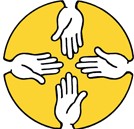 Nr.DatumAnlassBetrag €